Jakarta -To : HRD Manager Dear Sir / Madam
Here with I would like to acknowledge my deep interest in working for your company as Editor video  as I know the information from internetMy name is Erdo Pamungkas as resume show I’m 31 years old and graduated from STT 
Cahaya Yobel Jakarta in 2008. I still working as senior animator and segment producer at HMM Production ( Harmony TV ). I have experience in making program soap ( sinetron ) tv program and kids program animation ( cartoon and 3d ) for Bali ,tvc , Australia and Brunei Darussalam as design graphics ( also as creative ), cameraman ( also as switcher and Program Director ) , editor ( also as chef editor ), motion graphics ( also as senior ), Script Writer, Director and Segment Producer ( News and program ). I have interpersonal skill and be able work under pressure.
I enclose my show real video and to see on line u can  open at http://lithosmedia.blogspot.com/Or  http://www.youtube.com/watch?v=KzBEJl2CREU. If an ability to learn, self motivation and high degree of initiative are important to you than I believe I would be a good candidate.
 
I would be very much appreciating the chance to meet you and to get your opinion 
on whether my background would be suitable for the job.
 

 
 Your Faithfully
 
 
Erdo Pamungkas
CURRICULUM VITAE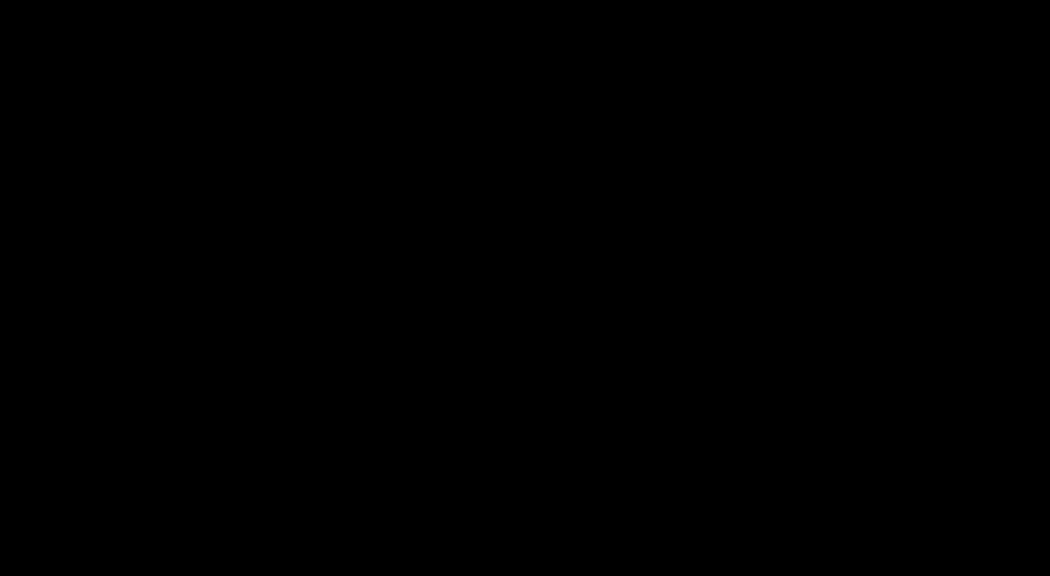 PERSONAL DATA
Name                             	: Erdo Pamungkas S. Th
Sex                                	: Male
Religion                          	: Christian
Place date of birth          	: Jakarta September 29 1981
Nationality                      	: Indonesia ( Java )
Address                         	: Tridharma v road No.6 Pondok labu South Jakarta
Phone Number               	:  083866315322,083866315323
Marital Status                 	: Married 
Hobby                           	: Music and Computer
Email                            	: erdo_ornan@yahoo.com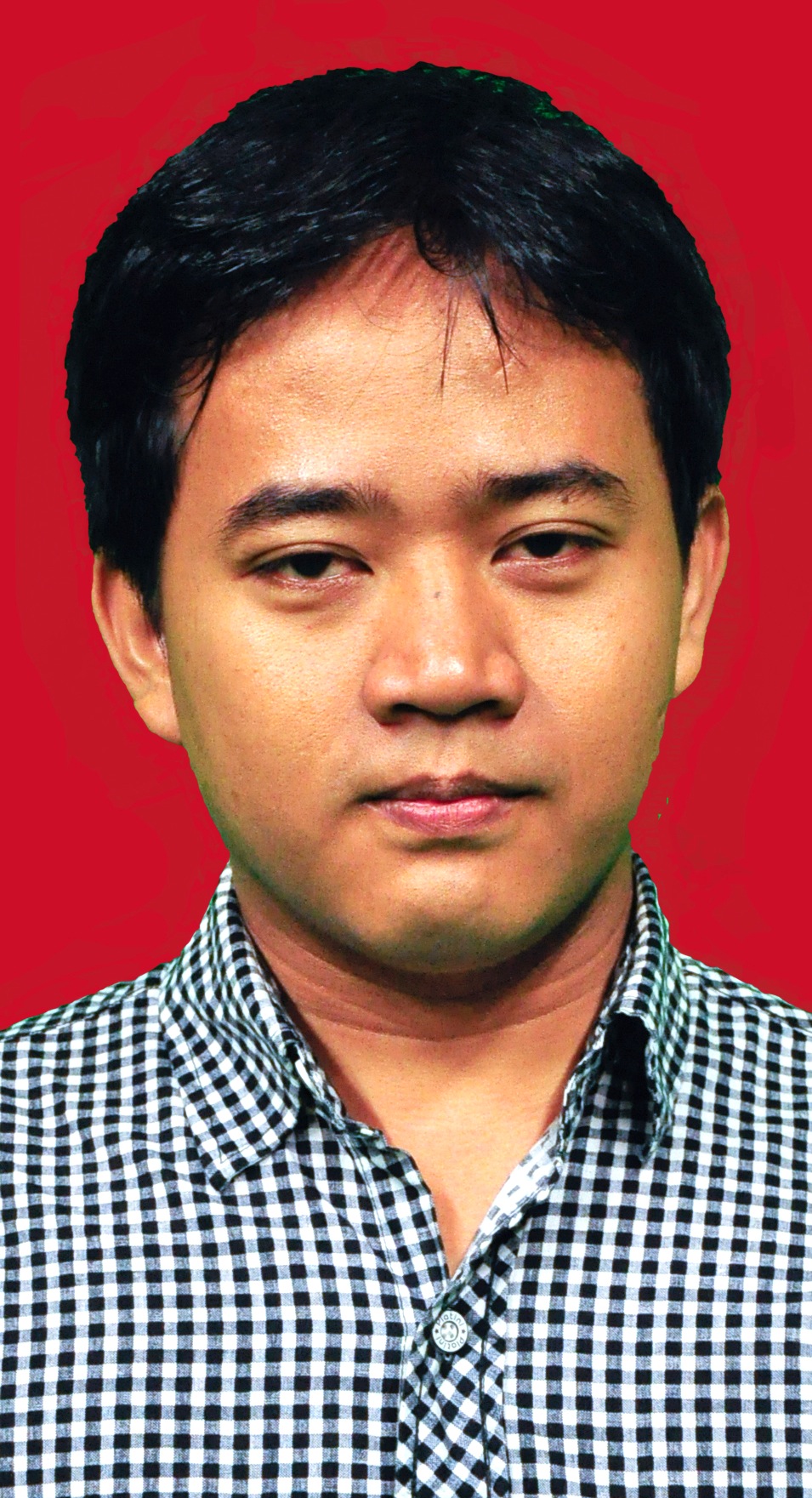 Pasport No			: U 163644 
 EDUCATION
 2004 – 2008           		: STT Cahaya Yobel Majoring Universal Theology ( S1 )
 2002 – 2004           		: AMIK Bina Sarana Informatics as Management 
                                                  Informatics ( D1 ) 
 OTHER QUALIFICATION
 2001               		: English Conversations for basic at Dana Private
 2002               		: Multimedia ( Editing, Animation ) at  Informa Computer
 2005               		: Management Business at IEI Jakarta
 
 WORKING EXPERIENCE 2002 – 2004			: video city as ass cameraman, editor, design graphics 2004 – 2008			: Kreasi Selatan Production as Motion Graphics and Editor2008 ( 6 month )		: Supervisor editor and head studio at Art Vision Bali 2008 – 2010			: Supervisor Editor and Motion Graphics at Megabond SDN 				  BHD ( Brunei Darussalam and Malaysia )2011 – present                    : Motion graphics | animator ( 2d, 3d ), PIC ( director, script   writer ) for kids tv program at SICC ( Harmoni Media Production)  Segment Produser Animation ProgramSOFTWARE PROCESS CAPABILITY Microsoft OfficeDesign Graphics 	Adobe Photosop | Corel Draw | Adobe IlustratorEditing VideoFinal Cut | Adobe Premiere | EdiusMotion Graphics | Visual EffectAdobe After effect | Mac Motion | Particle Ilusion2DToon Boom | Adobe Flash | After Effect ( bone tools ) | Crazy talk3D3ds max  | Maya | Iclone | Faceshift | Daz 3D EXPERIENCE ASDesign graphicsEditor Motion GraphicsAnimator 2D and 3DCameramanPhotographer Program Director | Switcher Script Writer DirectorDOPSegment ProducerProducer